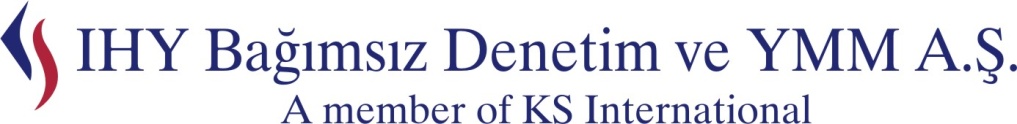 Halyolu Caddesi Çayıryolu Sokak Özce Center No:3 K:6 D:6 İÇERENKÖY/ İSTANBULTel: ( 0216 ) 577 18 00-04       Fax: ( 0216 ) 577 18 05       e-mail: info@ksiturkey.com                                                         ( A member of KS International )06.08.2014TAMİM 2014-12KATMA DEĞER VERGİSİ GENEL UYGULAMA TEBLİĞİNDE ÖNEMLİ DEĞİŞİKLİKLER 25 Temmuz 2014 tarihinde Gelir İdaresi Başkanlığının resmi sitesinde 3065 sayılı Katma Değer Vergisi (KDV) Kanunu’na ait, 1 seri No.lu KDV Uygulama Tebliğinde değişiklik yapılmasına dair Tebliğ Taslağı yayınlanmıştır. Söz konusu tebliğ taslağında hangi kısımlarının ne şekilde değiştiği anlaşılamadığından, tebliğin eski hali ve tebliğ taslağında ön görülen yeni hali karşılaştırılmalı şekilde aşağıda belirtilmiş olup, değişen yerler “kırmızı” ile gösterilmiştir.	Tebliğ olunur.Söz konusu, Tebliğ Taslağına aşağıdaki linkten ulaşabilirsiniz:http://www.gib.gov.tr/fileadmin/mevzuatek/KDVteb1_dgskteb.pdf Saygılarımızla,         İHY BAĞIMSIZ DENETİM VE YMM A.Ş.İlgili MaddeEski HaliYeni HaliI/C-2.1.3.3.1.1. Tevkifat Uygulayacak Alıcılar ve Tevkifat OranıTebliğin (I/C-2.1.3.3.1.2.) bölümünde belirtilen külçe metallerin Tebliğin (I/C-2.1.3.1/a ve b) bölümlerinde sayılanlara tesliminde, (7/10) oranında KDV tevkifatı uygulanır.Tebliğin (I/C-2.1.3.3.1.2.) bölümünde belirtilen külçe metallerin Tebliğin (I/C-2.1.3.1/a ve b) bölümlerinde sayılanlara tesliminde, (5/10)oranında KDV tevkifatı uygulanır.I/C-2.1.5.2.1. Mahsuben İade TalepleriTevkifat uygulamasından kaynaklanan iade alacaklarının mahsuben iadesi, mükellefin kendisinin, ortaklık payı ile orantılı olmak üzere adi, kollektif ve komandit şirketlerde ortakların (komandit şirketlerde sadece komandite ortakların) ithalat sırasında uygulananlar dahil vergi borçları ile sosyal sigortalar prim borçları ve fer’ileri için söz konusu olabilecektir.“Mükellefler, tevkifat uygulamasından kaynaklanan iade alacaklarını, Tebliğin (IV/A-2.1.1) bölümünde belirtilen borçlara mahsuben talep edebilirler.”II/A-2.3.2.Nakden İadeMükelleflerin hizmet ihracından kaynaklanan nakden iade talepleri miktarına bakılmaksızın vergi inceleme raporuna göre yerine getirilir. Teminat verilmesi halinde, mükellefin iade talebi yerine getirilir ve teminat, vergi inceleme raporu sonucuna göre çözülür. Mükelleflerin hizmet ihracından kaynaklanan nakden iade talepleri miktarına bakılmaksızın vergi inceleme raporuna veya YMM raporuna göre yerine getirilir. Teminat verilmesi halinde, mükellefin iade talebi yerine getirilir ve teminat, vergi inceleme raporu veya YMM raporu sonucuna göre çözülür. II/A-8.13 İade* İhraç kaydıyla teslimlerden kaynaklanan iade taleplerinde aşağıdaki belgeler aranır. 
* İlgili meslek odasına üyelik belgesinin noterce onaylı örneği (Belgede değişiklik olmadığı sürece bir defa verilmesi yeterlidir.)* İhraç kaydıyla teslimlerden kaynaklanan iade taleplerinde aşağıdaki belgeler aranır. 
* İlgili meslek odasına üyelik belgesinin onaylı örneği (Belgede değişiklik olmadığı sürece bir defa verilmesi yeterlidir.) (NOTERCE ibaresi kaldırılmıştır)İlgili MaddeEski HaliYeni HaliII/B-1.2 (5. Paragraf)Araçların tadil, onarım ve bakımını istisna kapsamında yaptırmak isteyen mükellefler tarafından tadil, onarım ve bakım yapılacak her bir araca ilişkin olarak hazırlanan proje kapsamındaki hizmetlere ilişkin liste elektronik ortamda sisteme girilir. Mükellefler bu hizmetlere ilişkin listeyi elektronik ortamda sisteme girdikten sonra vergi dairesine istisna belgesi almak için başvuruda bulunurlar. “Araçların tadil, onarım ve bakımını istisna kapsamında yaptırmak isteyen mükellefler tarafından tadil, onarım ve bakım yapılacak araçlar için hazırlanan proje kapsamındaki hizmetlere ilişkin liste elektronik ortamda sisteme girilir. Birden fazla araç için tadil, onarım ve bakım yaptıracak mükelleflerin takvim yılı aşılmamak kaydıyla kendilerince belirlenen bir dönemdeki istisna kapsamındaki hizmet alımları için tek bir proje hazırlayarak elektronik ortamda sisteme girmeleri de mümkündür. Mükellefler bu hizmetlere ilişkin listeyi elektronik ortamda sisteme girdikten sonra vergi dairesine istisna belgesi almak için başvuruda bulunurlar.”II/B-1.5.2.Araç ve Tesislerin Tadil, Onarım ve Bakım Hizmetlerinde
II/B-1.5.3.1.1. Araç ve Tesisleri Bizzat İmal veya İnşa Edenler  
II/B-1.5.3.1.2.1.Araç ve Tesisleri Sipariş Vererek İmal ve İnşa Ettirenler  
II/B-1.5.3.1.2.2 Araç ve Tesisleri Sipariş Üzerine Fiilen İmal ve İnşa Edenler  
II/B-1.5.3.2.Faaliyetleri Deniz Taşıma Araçları ile Yüzer Tesis ve Araçların İmal ve İnşası Olanlara Bu Araçların İmal ve İnşası ile İlgili Teslim ve HizmetlerMükelleflerin bu işlemden kaynaklanan nakden iade talepleri, miktarına bakılmaksızın vergi inceleme raporuna göre yerine getirilir. Teminat verilmesi halinde mükellefin iade talebi yerine getirilir ve teminat, vergi inceleme raporu sonucuna göre çözülür.Mükelleflerin bu işlemden kaynaklanan nakden iade talepleri, miktarına bakılmaksızın vergi inceleme raporuna veya YMM raporuna göre yerine getirilir. Teminat verilmesi halinde mükellefin iade talebi yerine getirilir ve teminat, vergi inceleme raporu veya YMM raporu sonucuna göre çözülür.II/B-2.2.İstisna UygulamasıKDV uygulamasında bir işlemin hem tam istisna hem kısmi istisna kapsamına girmesi halinde bu işlem için öncelikli olarak tam istisnaya ilişkin usul ve esaslar uygulanmak suretiyle mükellefler indirim ve iade imkânından yararlandırılır.
Buna göre;
a) Deniz ve hava taşıma araçları için liman ve hava meydanlarında verilen ve bu Tebliğin (II/B-1.2.1.) bölümünde belirtilen nitelikteki hizmetler, 3065 sayılı Kanunun (13/b) maddesi kapsamında KDV'den istisnadır.KDV uygulamasında bir işlemin hem tam istisna hem kısmi istisna kapsamına girmesi halinde bu işlem için öncelikli olarak tam istisnaya ilişkin usul ve esaslar uygulanmak suretiyle mükellefler indirim ve iade imkânından yararlandırılır.
Buna göre;
a) Deniz ve hava taşıma araçları için liman ve hava meydanlarında verilen ve bu Tebliğin (II/B-2.1.) bölümünde belirtilen nitelikteki hizmetler, 3065 sayılı Kanunun (13/b) maddesi kapsamında KDV'den istisnadır.II/B-2.4.2. Liman ve Hava Meydanlarındaki İstisna İle İlgili) Nakden İadeMükelleflerin bu işlemden kaynaklanan nakden iade talepleri miktarına bakılmaksızın vergi inceleme raporuna göre yerine getirilir. Teminat verilmesi halinde mükellefin iade talebi yerine getirilir ve teminat, vergi inceleme raporu sonucuna göre çözülür.Mükelleflerin bu işlemden kaynaklanan nakden iade talepleri miktarına bakılmaksızın vergi inceleme raporuna veya YMM Raporuna göre yerine getirilir. Teminat verilmesi halinde mükellefin iade talebi yerine getirilir ve teminat, vergi inceleme raporu veya YMM Raporu sonucuna göre çözülür.İlgili MaddeEski HaliYeni HaliII/B-3.1.1. Türk Petrol Kanunu Hükümlerine Göre Petrol Arama Faaliyetlerini Yürütenlere Yapılan Teslim ve Hizmetlere İlişkin İstisna Kapsam* İstisna, Türk Petrol Kanununun[1](13/1) inci maddesi hükmünde belirtilen bir petrol hakkı sahibine, temsilcisine veya Petrol İşleri Genel Müdürlüğünce kabul edilmiş müteahhidine hak sahibi adına yapılan mal teslimleri ile hizmet ifalarına uygulanır. 
* Ayrıca istisna kapsamına, boru hattıyla transit taşımacılık yapan belge sahiplerinin bu hatların inşa ve modernizasyonuna ilişkin mal ve hizmet alımları da girmektedir. * İstisna, Türk Petrol Kanununun muhtelif maddelerinde belirtilen bir petrol hakkı sahibine, temsilcisine veya Petrol İşleri Genel Müdürlüğünce kabul edilmiş müteahhidine hak sahibi adına yapılan mal teslimleri ile hizmet ifalarına uygulanır. 
* Ayrıca istisna kapsamına, boru hattıyla transit taşımacılık yapan belge sahiplerinin bu hatların inşa ve modernizasyonuna ilişkin mal ve hizmet alımları da girmektedir. (Bu paragraf tebliğden çıkarılmıştır)II/B-4.4.2 Nakden İade (Altın Gümüş ve Platin Arama)Mükelleflerin bu işlemden kaynaklanan nakden iade talepleri miktarına bakılmaksızın vergi inceleme raporuna göre yerine getirilir. Teminat verilmesi halinde mükellefin iade talebi yerine getirilir ve teminat, vergi inceleme raporu sonucuna göre çözülür.Mükelleflerin bu işlemden kaynaklanan nakden iade talepleri miktarına bakılmaksızın vergi inceleme raporuna veya YMM Raporuna göre yerine getirilir. Teminat verilmesi halinde mükellefin iade talebi yerine getirilir ve teminat, vergi inceleme raporu veya YMM Raporu sonucuna göre çözülür.II/B-5.2 İstisna Uygulaması (Yatırım Teşvik Belgesi Kapsamında Makine ve Teçhizat Teslimlerinde İstisna)3. Paragrafının ikinci cümlesi;
Bu şekilde yatırım teşvik belgesi kapsamında alınan makine ve teçhizatın ilgili birim, kurum ve kuruluşun veya iktisadi işletmesinin bilanço veya aktifine kaydedilmesi ve bu durumun satın almanın gerçekleştiği döneme ilişkin KDV beyannamesi verme süresi içinde vergi dairesine bildirilmesi gerekmektedir. Aksi halde “indirim hakkı tanınan işlemlerde kullanma şartı” yerine getirilmemiş olacağından, verginin alıcıdan aranması gerekir. Satıcının istisnalı işlem beyanı ve iade talebi ise genel hükümlere göre yerine getirilir.3. Paragrafının ikinci cümlesi;
Bu şekilde yatırım teşvik belgesi kapsamında alınan makine ve teçhizatın Devlet üniversite ve hastaneleri, Belediyeler vb. nin veya iktisadi işletmesinin bilanço veya aktifine kaydedilmesi ve bu durumun satın almanın gerçekleştiği döneme ilişkin KDV beyannamesi verme süresi içinde vergi dairesine bildirilmesi gerekmektedir. Aksi halde “indirim hakkı tanınan işlemlerde kullanma şartı” yerine getirilmemiş olacağından, verginin alıcıdan aranması gerekir. Satıcının istisnalı işlem beyanı ve iade talebi ise genel hükümlere göre yerine getirilir.II/B-5.6 İstisna Beyanı (Yatırım Teşvik Belgesi Kapsamında Makine ve Teçhizat Teslimlerinde İstisna)3. paragraf;
İstisna kapsamında işlem yapanlar, bu Tebliğin (II/B-1.5.4.) bölümünde bahsedilen bildirimi yapmak suretiyle istisnayı tevsik etmelidir.3. paragraf;
İstisna kapsamında işlem yapanlar, bu Tebliğin (II/B-5.4.) bölümünde bahsedilen bildirimi yapmak suretiyle istisnayı tevsik etmelidir.II/B-6.4.2. Nakden İade (Liman ve Hava Meydanlarının İnşaası)Mükelleflerin bu işlemden kaynaklanan nakden iade talepleri miktarına bakılmaksızın vergi inceleme raporuna göre yerine getirilir. Teminat verilmesi halinde mükellefin iade talebi yerine getirilir ve teminat, vergi inceleme raporu sonucuna göre çözülür.Mükelleflerin bu işlemden kaynaklanan nakden iade talepleri miktarına bakılmaksızın vergi inceleme raporuna veya YMM Raporuna göre yerine getirilir. Teminat verilmesi halinde mükellefin iade talebi yerine getirilir ve teminat, vergi inceleme raporu veya YMM Raporu sonucuna göre çözülür.İlgili MaddeEski HaliYeni HaliII/E.2. Birleşmiş Milletler (BM) ile Kuzey Atlantik Antlaşması Teşkilatı (NATO) Temsilcilikleri ve Bu Teşkilatlara Bağlı Fon ve Özel İhtisas Kuruluşları ile İktisadi İşbirliği ve Kalkınma Teşkilatına (OECD) Resmi Kullanımları İçin Yapılacak Mal Teslimi ve Hizmet İfaları ile Bunların Sosyal ve Ekonomik Yardım Amacıyla Bedelsiz Olarak Yapacakları Mal Teslimi ve Hizmet İfalarında İstisna 
3065 sayılı Kanunun geçici 26 ncı maddesine göre, Birleşmiş Milletler (BM) ile Kuzey Atlantik Antlaşması Teşkilatı (NATO) temsilcilikleri ve bu Teşkilatlara bağlı fon ve özel ihtisas kuruluşları ile İktisadi İşbirliği ve Kalkınma Teşkilatına (OECD) resmi kullanımları için yapılacak mal teslimi ve hizmet ifaları, bunların sosyal ve ekonomik yardım amacıyla bedelsiz olarak yapacakları mal teslimi ve hizmet ifaları, bedelsiz mal teslimi ve hizmet ifaları ile ilgili mal ve hizmetlerin bunlara teslim ve ifası; finansmanlarının bu kuruluşlar tarafından karşılanması şartıyla ilgili kurum, temsilcilik, program, fon ve özel ihtisas kuruluşlarının Türkiye’deki faaliyetlerinin devamı veya ilgili kurumlara ilişkin uluslararası anlaşmaların yürürlükte bulunduğu süre içerisinde KDV’den müstesnadır.Birleşmiş Milletler (BM) ile Kuzey Atlantik Antlaşması Teşkilatı (NATO) Temsilcilikleri ve Bu Teşkilatlara Bağlı Program Fon ve Özel İhtisas Kuruluşları ile İktisadi İşbirliği ve Kalkınma Teşkilatına (OECD) Resmi Kullanımları İçin Yapılacak Mal Teslimi ve Hizmet İfaları ile Bunların Sosyal ve Ekonomik Yardım Amacıyla Bedelsiz Olarak Yapacakları Mal Teslimi ve Hizmet İfalarında İstisna
3065 sayılı Kanunun geçici 26 ncı maddesine göre, Birleşmiş Milletler (BM) ile Kuzey Atlantik Antlaşması Teşkilatı (NATO) temsilcilikleri ve bu Teşkilatlara bağlı program fon ve özel ihtisas kuruluşları ile İktisadi İşbirliği ve Kalkınma Teşkilatına (OECD) resmi kullanımları için yapılacak mal teslimi ve hizmet ifaları, bunların sosyal ve ekonomik yardım amacıyla bedelsiz olarak yapacakları mal teslimi ve hizmet ifaları, bedelsiz mal teslimi ve hizmet ifaları ile ilgili mal ve hizmetlerin bunlara teslim ve ifası; finansmanlarının bu kuruluşlar tarafından karşılanması şartıyla ilgili kurum, temsilcilik, program, fon ve özel ihtisas kuruluşlarının Türkiye’deki faaliyetlerinin devamı veya ilgili kurumlara ilişkin uluslararası anlaşmaların yürürlükte bulunduğu süre içerisinde KDV’den müstesnadır.II/E.2.1* Kuzey Atlantik Antlaşması Teşkilatı temsilcilikleri ile bu Teşkilata bağlı fon ve özel ihtisas kuruluşlarına resmi kullanımları için yapılacak mal teslimi ve hizmet ifaları,* Kuzey Atlantik Antlaşması Teşkilatı temsilcilikleri ile bu Teşkilata bağlı program fon ve özel ihtisas kuruluşlarına resmi kullanımları için yapılacak mal teslimi ve hizmet ifaları,II/F-4 ---“4.23. Organize Sanayi Bölgeleri ve Küçük Sanayi Sitelerine Tanınan İstisna 
3065 sayılı Kanunun (17/4-k) maddesine göre; organize sanayi bölgeleri ile küçük sanayi sitelerinin kurulması amacıyla oluşturulan iktisadi işletmelerin arsa ve işyeri teslimleri KDV’den istisnadır. 
Organize sanayi bölgesi veya küçük sanayi sitelerinin kurulması amacıyla, müteşebbis heyet, kooperatif veya diğer isimler altında iktisadi işletmeler oluşturulmaktadır. Bu organizasyonlar, arsayı temin etme, altyapıyı tamamlama, işyerlerini inşa etme gibi hizmetlerin tamamını veya bir kısmını yürütmek üzere kurulmaktadır. 
Sözü edilen organizasyonların sadece arsa teslimleri ile işyeri teslimleri istisna kapsamına alınmıştır. Bu organizasyonların yapacakları her türlü hizmetler ile arsa ve işyeri dışındaki teslimlerinin yanı sıra bölge ve site dışındaki arsa ve işyeri teslimleri de genel hükümler çerçevesinde KDV’ye tabi olacaktır. Ayrıca bunlara yapılan mal ve hizmet satışlarında genel hükümler çerçevesinde vergi uygulanacağı tabiidir.”İlgili MaddeEski HaliYeni HaliIII/B-3.2.2. (İndirimli Oranlı KDV İadesinde Mahsubu Talep Edilebilecek Borçlar)İndirimli orana tabi işlemlerden doğan KDV iade alacakları, mükellefin kendisine ait; ithalde alınanlar da dahil vergi borçlarına, sosyal sigorta primi borçlarına ve (% 51) veya daha fazla hissesi kamuya ait kuruluşlardan temin ettikleri elektrik ve doğalgaz borçlarına mahsup edilebilecektir. 
Faaliyetleri indirimli oranda KDV’ye tabi işlemlerden oluşan kollektif şirketler ile adi ortaklıklar adına ortaya çıkan KDV iade alacakları, yukarıda belirtilen borçların yanı sıra yalnızca söz konusu şirket ortaklarının vergi (ithalde alınanlar dâhil) ve sosyal sigorta prim borçlarına da mahsup edilebilecektir.  “Mükellefler, tevkifat uygulamasından kaynaklanan iade alacaklarını, Tebliğin (IV/A-2.1.1) bölümünde belirtilen borçlara mahsuben talep edebilirler. Ayrıca, mükelleflerin iade alacaklarının (%51) veya daha fazla hissesi kamuya ait kuruluşlardan temin ettikleri elektrik ve doğalgaz borçlarına mahsubu da mümkündür. 
Faaliyetleri indirimli oranda KDV’ye tabi işlemlerden oluşan kollektif şirketler ile adi ortaklıklar adına ortaya çıkan KDV iade alacakları, söz konusu şirket ortaklarının yukarıda belirtilen borçlarına (elektrik ve doğalgaz borçları hariç) da mahsup edilebilecektir.”IV-A-1.3. Amortismana Tabi İktisadi Kıymetlerde İade Uygulaması (KDV İadesinde Ortak Hususlar)3065 sayılı Kanunun (11/1-c) ve geçici 17 nci maddeleri kapsamında ihraç kaydıyla mal alan ihracatçının ödemediği KDV’yi iade olarak talep etmesi mümkün olmayıp, varsa genel giderler ve ATİK’ler nedeniyle iade talep etmesi mümkündür. Bu durumda ihracatçının genel giderler ve ATİK nedeniyle yüklendiği KDV için iade talebinde bulunabileceği KDV tutarı, ihracat bedeline genel vergi oranı uygulanması sonucu hesaplanan tutar ile ihraç kayıtlı teslim bedeli üzerinden hesaplanan KDV arasındaki farkı aşamaz. 3065 sayılı Kanunun (11/1-c) ve geçici 17 nci maddeleri kapsamında ihraç kaydıyla mal alan ihracatçının ödemediği KDV’yi iade olarak talep etmesi mümkün olmayıp, varsa genel giderler ve ATİK’ler nedeniyle iade talep etmesi mümkündür.“Bu durumda ihracatçının genel giderler ve ATİK nedeniyle yüklendiği KDV için iade talebinde bulunabileceği KDV tutarı, ihracat bedeli ile ihraç kaydıyla teslim bedeli arasındaki farka genel vergi oranı uygulanmak suretiyle bulunacak tutarı aşamaz.”IV-A-1.5. DİİB Sahibi Mükellefin İhraç Kaydıyla Tesliminde İade Edilecek KDVEşdeğer eşya uygulaması nedeniyle KDV ödeyerek satın aldığı girdileri kullanarak vücuda getirdiği ürünü ihraç eden ve bunun karşılığında da DİİB kapsamında KDV ödemeyerek söz konusu girdi veya eşdeğer eşyasını temin etme hakkı kazanan mükellefin KDV ödeyerek satın aldığı girdilere ilişkin KDV’yi,başlangıçtaiade olarak talep etmesi mümkün değildir. İade edilecek KDV’nin hesabı, eşdeğer eşya uygulaması nedeniyle DİİB kapsamında KDV ödemeksizin girdi temininden sonra yapılır. Bu durumda iade edilecek KDV, ihracata genel vergi oranı uygulamak suretiyle bulunacak tutardan, DİİB kapsamında girdi temininde ödemediği KDV tutarının düşülmesi suretiyle bulunan tutarı aşamaz.Eşdeğer eşya uygulaması nedeniyle KDV ödeyerek satın aldığı girdileri kullanarak vücuda getirdiği ürünü ihraç eden ve bunun karşılığında da DİİB kapsamında KDV ödemeyerek söz konusu girdi veya eşdeğer eşyasını temin etme hakkı kazanan mükellefin KDV ödeyerek satın aldığı girdilere ilişkin KDV’yi,başlangıçta iade olarak talep etmesi mümkün değildir. İade edilecek KDV’nin hesabı, eşdeğer eşya uygulaması nedeniyle DİİB kapsamında KDV ödemeksizin girdi temininden sonra yapılır. “Bu durumda iade edilecek KDV tutarı, ihracat bedeli ile DİİB kapsamında KDV ödemeksizin temin edilen girdilerin bedeli arasındaki farka genel vergi oranı uygulanmak suretiyle bulunacak tutarı aşamaz.”İlgili MaddeEski HaliYeni HaliIV-A-7.2. İade Hakkı Doğuran İşlemin Beyan Edildiği Döneme Ait İndirilecek KDV Listesi---Söz konusu bölümün ikinci paragrafı olan aşağıdaki cümle Tebliğ metninden çıkarılmıştır.
“Gümrük beyannameli mal ihracında, dış ticaret sermaye şirketleri ve sektörel dış ticaret şirketleri, ihracatına aracılık ettikleri mükelleflerin indirilecek KDV listesini de verirler.”IV-E-5. İşlemlerin Gerçekliğini İspat (4. Paragraf)“İleri sürülen karşı delillerin işlemin gerçekliğini göstermesi halinde özel esaslar uygulanmaz. İşlemin tarafları, ilgililer ve mükelleflerin, delillerini bir rapora bağlamak suretiyle ve işlem ve belge ile ilgili olmak koşuluyla ileri sürmeleri gerekir. İşlem ve belgeyle ilgili olmayan iddia ve deliller dikkate alınmaz.”“İleri sürülen karşı delillerin işlemin gerçekliğini göstermesi halinde özel esaslar uygulanmaz. İşlemin tarafları, ilgililer ve mükelleflerin, delillerini bir rapora veya yazıya bağlamak suretiyle ve işlem ve belge ile ilgili olmak koşuluyla ileri sürmeleri gerekir. İşlem ve belgeyle ilgili olmayan iddia ve deliller dikkate alınmaz.”